УВЕДОМЛЕНИЕ о проведении общественных обсуждений на территории МО «Улаганский район» Республики Алтай предварительных материалов оценки воздействия на окружающую среду ракетно-космического комплекса с космическим аппаратом «Экватор», эксплуатируемого на космодроме «Байконур» а.) Заказчик работ по оценке воздействия на окружающую среду: Акционерное общество «Главкосмос Пусковые Услуги»Юридический/фактический/почтовый адрес:129110, г. Москва, ул. Гиляровского д.39 стр. 3, помещение 1/3ИНН 7702416549КПП 770201001 
Исполнитель работ по разработке проектной документации по оценке воздействия на окружающую среду: Федеральное государственное бюджетное образовательное учреждение высшего образования «Московский государственный университет геодезии и картографии» (МИИГАиК)Юридический/фактический/почтовый адрес: 105064, г. Москва, Гороховский пер., д. 4 ИНН 7701012399   КПП 770101001ОГРН	 1027700350699, ОКОПФ 75103, ОКПО 02068781Орган местного самоуправления, ответственный за организацию общественных обсуждений: Администрация МО «Улаганский район»649750, Республика Алтай, Улаганский район, с. Улаган, ул. А.В. Санаа, 88 (388) 462-23-35, 24-03Глава МО «Улаганский район» - Акчин Айдар Кириллович  Ответственное лицо за организацию общественного обсуждения: Тондоев Алексей Николаевич - заместитель Главы МО «Улаганский район»,  8 (388) 462 25 02, 8 913 690 81 73, ihujyxs388@mail.ruб.) Основание проведение работ по проведению общественных обсуждений в рамках разработки проектной документации ОВОС (оценки воздействия на окружающую среду) и прохождения государственной экологической экспертизы ПД на РКК:- Договор № ГПУ-2/22-ПК от 09.03.2022 г. по разработке и сопровождению материалов проекта технической документации на РКК с КА «Экватор» при проведении государственной экологической экспертизы;- Контракт на оказание пусковой услуги № ГКПУ-ИСС-019/04-21 от 12.04.2021 г. между АО «Информационные спутниковые системы» имени академика М.Ф. Решетнева» и АО «Главкосмос Пусковые Услуги»;- Федеральная космическая программа России на 2016-2025 годы;в.) Наименование планируемой деятельности: Создание и эксплуатация на космодроме «Байконур» ракетно-космического комплекса с ракета-носителем «Протон-М» и разгонным блоком «Бриз – М» для выполнения целевых задач по подготовке и осуществлению запуска КА «Экватор». г.) Цель планируемой деятельности: Ракетно-космический комплекс в составе ракеты-носителя «Протон-М», разгонного блока «Бриз-М» и головного обтекателя типа 14С75 осуществляет обеспечение приема, транспортирования, хранения, проведение проверок СЧ РКН, подготовки к пуску и пуск РКН с целью выведения КА «Экватор» на заданную орбиту с космодрома «Байконур».КА «Экватор» предназначен для предоставления услуг связи в Ka-, Ku-, S- диапазонах в пределах заданных зон покрытия в соответствии с техническими требованиями Заказчика и разрабатывается в АО «ИСС». КА «Экватор» создается на базе спутниковой платформы класса «Экспресс-1000Н» разработки АО «ИСС». Выведение КА «Экватор» на целевую орбиту планируется осуществлять с космодрома «Байконур» с помощью РН «Протон-М» и РБ «Бриз-М». д.) Место реализации планируемой деятельности: Эксплуатация ракетно-космического комплекса с КА «Экватор» предполагается на территории трех районов: одного района подготовки к запуску, запуска и двух районов падения отделяемых частей ракеты-носителя «Протон-М».1. Космодром Байконур расположен в пределах 45° 54′ 37″ северной широты, 63° 18′ 38″ восточной долготы, расположен на территории Республики Казахстан, в Кзыл-ординской области между городом Казалинск и посёлком Джусалы, вблизи посёлка Тюратам.Район подготовки с запуску, запуск РКК -  космодролм «Байконур»Казахстан, Кызылординская область, Кармакшинский район,Казалинский район, г.о. Байконур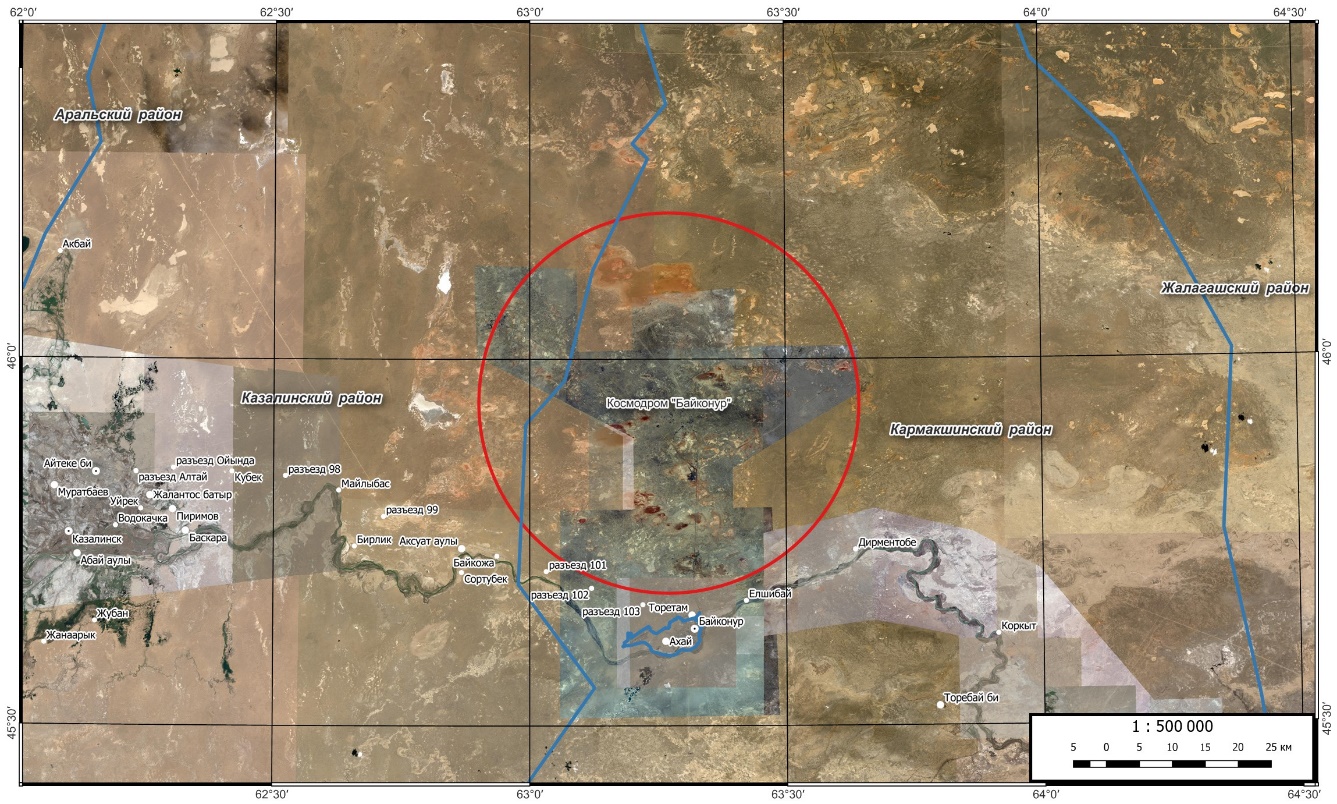 2. Район падения I ступени РН  «Протон-М» расположен в Республике Казахстан Карагандинской области Улытауском районе, на дальности 291-320 км от района позиционирования космодрома Байконур.Районы падения отделяющихся частей РН – I ступениКазахстан, Карагандинская область, Улытауский район.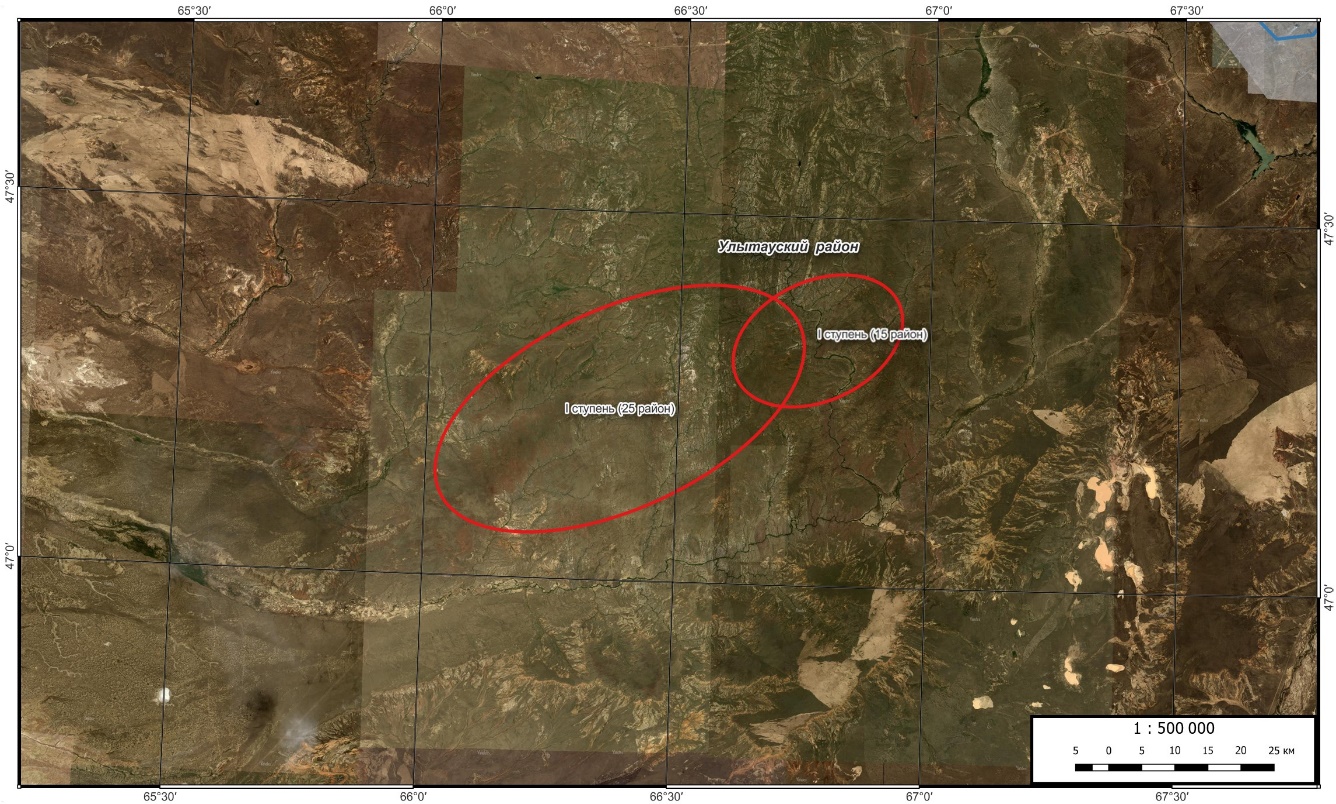 3. Район падения II ступени и створок головного обтекателя РН  «Протон-М» расположен на территории трёх субъектов России:- Таштыпский район Республика Хакасия;- Бай-Тайгинский кожуун (район) Республика Тыва;- Улаганский район Республика Алтай. Район падения II ступени и створок головного обтекателя РН  «Протон-М» расположен на дальности 1965 км от района позиционирования космодрома Байконур. Районы падения отделяющихся частей РН – II ступени створки ГОРоссия, Республика Алтай, Улаганский район, Россия, Республика Тыва, Бай-Тайгинский кожуун (район),Россия, Республика Хакасия, Таштыпский район.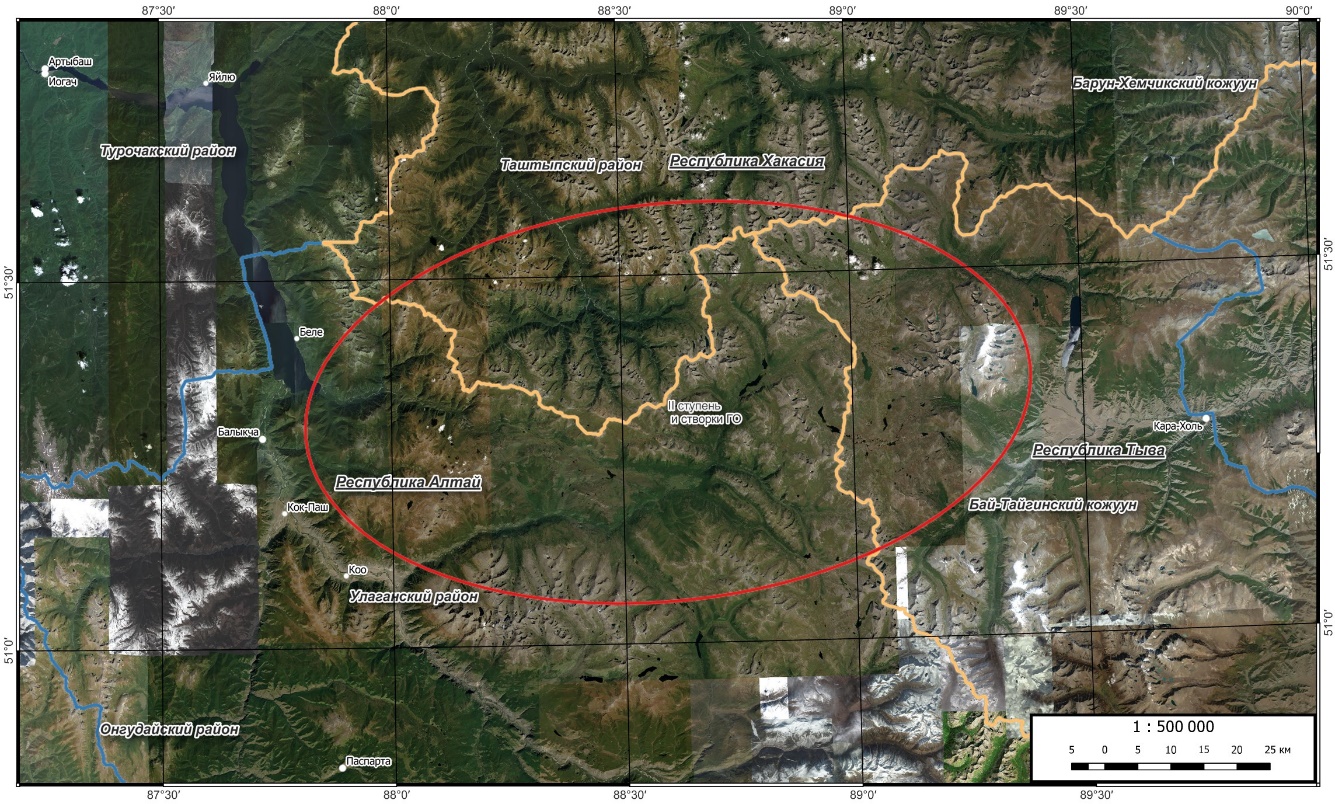 д.) Планируемые сроки проведения оценки воздействия на окружающую среду: Сроки проведения оценки воздействия на окружающую среду с подготовкой проектной документации, прохождением государственной экологической экспертизы и получением положительного заключения ГЭЭ составляет апрель 2022-сентябрь 2023 года, в соответствии с техническим заданием Договор № ГПУ-2/22-ПК от 09.03.2022 г.Место доступности объекта общественного обсуждения: Место размещения и сбора опросных листов, размещения журналов учета замечаний и предложений общественности, предварительных материалов оценки воздействия на окружающую среду (ОВОС) РКК с КА «Экватор»: 1.) Администрация МО «Улаганский район»: 649750, Республика Алтай, Улаганский район, с. Улаган, ул. А.В. Санаа, д.8, каб. 8, Понедельник-пятница, с 09.00 до 18.00 часов2.) Официальный сайт Администрации МО «Улаганский район»:   http://улаган-адм.рф/blagoustroystvo-rayona.html3.) Почтовый адрес почты для сбора опросных листов: 649750, Республика Алтай, Улаганский район, с. Улаган, ул. А.В. Санаа, д. 8, каб. 84.) Электронная почта для сбора электронных опросных листов: sgelena@yandex.ruСроки доступности объекта общественного обсуждения: 26 июля по 04 сентября 2023 г. Предполагаемая форма и срок проведения общественных обсуждений: Форма проведения: опрос. Сроки проведения опроса: 26 июля по 24 августа 2023 г.Форма представления замечаний и предложений: - в письменной форме в составе опросного листа в период проведения общественных обсуждений; - в письменной форме в журналах учета замечаний и предложений общественности начиная со дня размещения материалов для общественности и в течение 10 календарных дней после окончания срока общественных обсуждений. ж.) Контактные данные ответственных лиц со стороны Исполнителя/Заказчика: Сараева Гелена Юрьевна – руководитель проекта МИИГАиК,  8 985 170 64 74, sgelena@yandex.ru